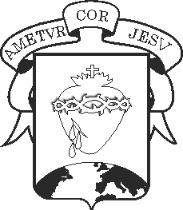 COLEGIO DEL SAGRADO CORAZÓN - PUERTO COLOMBIA COLEGIO DEL SAGRADO CORAZÓN - PUERTO COLOMBIA COLEGIO DEL SAGRADO CORAZÓN - PUERTO COLOMBIA COLEGIO DEL SAGRADO CORAZÓN - PUERTO COLOMBIA COLEGIO DEL SAGRADO CORAZÓN - PUERTO COLOMBIA COLEGIO DEL SAGRADO CORAZÓN - PUERTO COLOMBIA TEMAS PARA LAS EVALUACIONES FINALES DEL SEGUNDO PERIODO 2024TEMAS PARA LAS EVALUACIONES FINALES DEL SEGUNDO PERIODO 2024TEMAS PARA LAS EVALUACIONES FINALES DEL SEGUNDO PERIODO 2024TEMAS PARA LAS EVALUACIONES FINALES DEL SEGUNDO PERIODO 2024N°ÁREA DE ESTUDIOTEMAS PARA ESTUDIOFECHA DE LA EVALUACIÓN1INGLÉS 5EEvaluación final oral:En parejas (serán asignadas por el profesor) los estudiantes deberán  presentar experimentos, cada estudiante deberá decir 2 frases en las que utilizan el Zero Conditional y así probar la veracidad de sus experimentos.Los experimentos serán presentados el día 28 de mayo durante las 2 horas de clase de Inglés.28 de mayo 20241INGLÉS 5EEvaluación final oral:En parejas (serán asignadas por el profesor) los estudiantes deberán  presentar experimentos, cada estudiante deberá decir 2 frases en las que utilizan el Zero Conditional y así probar la veracidad de sus experimentos.Los experimentos serán presentados el día 28 de mayo durante las 2 horas de clase de Inglés.28 de mayo 20242INGLÉS 5° A B C D Simple present Vs Present continuous. Tell and Say / Object pronouns. Simple past (affirmative, interrogative and negative form). Irregular verbs: 25 verbs. Adjectives that describe people's emotions and adjectives that describe things.  Vocabulary: Our solar system and all about movies.27 de mayo 20242INGLÉS 5° A B C D Simple present Vs Present continuous. Tell and Say / Object pronouns. Simple past (affirmative, interrogative and negative form). Irregular verbs: 25 verbs. Adjectives that describe people's emotions and adjectives that describe things.  Vocabulary: Our solar system and all about movies.27 de mayo 20243MATEMÁTICASProblemas que se resuelven con suma ,resta ,multiplicación y división de números naturales.Potenciación ,radicación y logaritmación de números naturales.Operaciones con fracciones.28 de mayo 20243MATEMÁTICASProblemas que se resuelven con suma ,resta ,multiplicación y división de números naturales.Potenciación ,radicación y logaritmación de números naturales.Operaciones con fracciones.28 de mayo 20244SCIENCEMatter:Classification: molecules, elements and compounds. (book pages 173-174)States- notebookProperties-notebookChanges- (book page 188)Atoms and different types of atoms (book pages 170-171 and notebook)29 de mayo 20244SCIENCEMatter:Classification: molecules, elements and compounds. (book pages 173-174)States- notebookProperties-notebookChanges- (book page 188)Atoms and different types of atoms (book pages 170-171 and notebook)29 de mayo 2024Lengua Castellana5°ABCDPartes de la oración ( sujeto - predicado - núcleo del sujeto - núcleo del predicado)Clasificación de palabras  según su acento. diptongo - hiato.Textos narrativos: La fábula, el cuento, la leyenda y el mito.Sustantivos y sus clases.El adjetivo calificativo y sus grados.El artículo. El adverbio y sus clases.29 de mayo 20245Lengua Castellana5°E29 de mayo 20246SOCIALESEstudiar los acontecimientos de las siguientes fechas:1808,1809,1810,(acontecimientos)1810-1816,1811,1814,1815,1816,1819                                          (2 acontecimientos )1821                                                  (2 acontecimientos),1822,1824,1832,1837,1840,1841,1842,1843,1845 y 1848  de  las páginas 28 a la 38 módulo # 2 (trabajo elaborado en plataforma)31 de mayo 20246SOCIALESEstudiar los acontecimientos de las siguientes fechas:1808,1809,1810,(acontecimientos)1810-1816,1811,1814,1815,1816,1819                                          (2 acontecimientos )1821                                                  (2 acontecimientos),1822,1824,1832,1837,1840,1841,1842,1843,1845 y 1848  de  las páginas 28 a la 38 módulo # 2 (trabajo elaborado en plataforma)31 de mayo 2024